Week 8 – Day 2 – Reading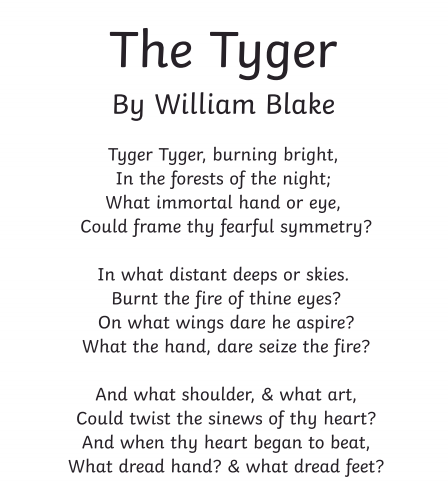 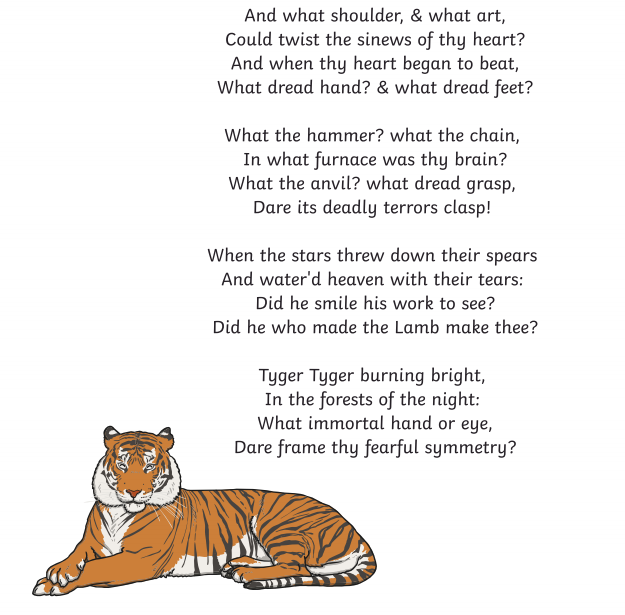 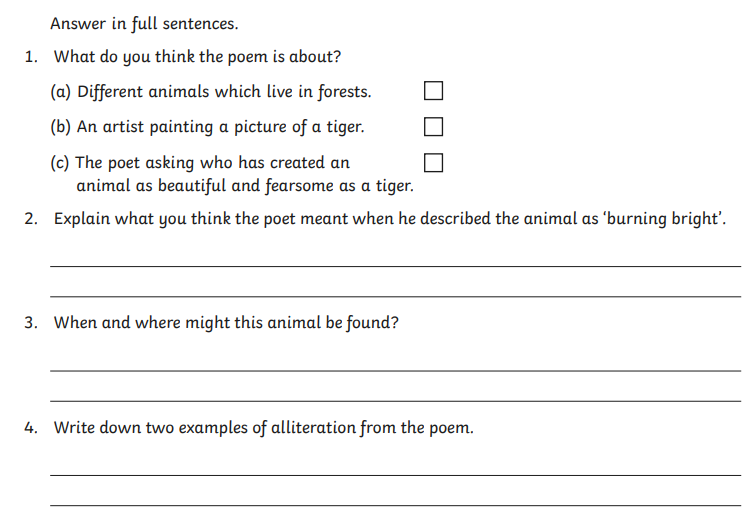 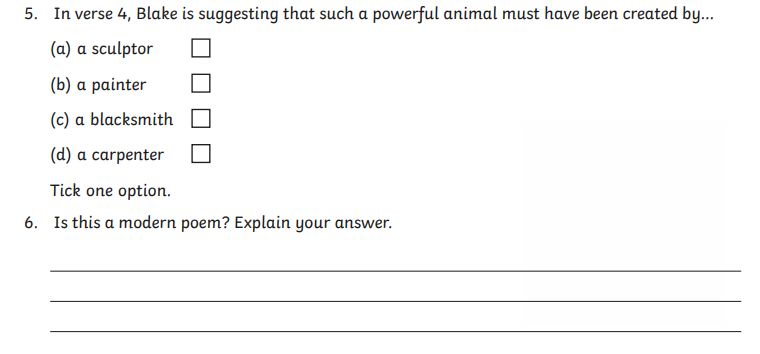 